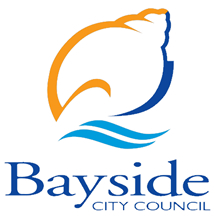 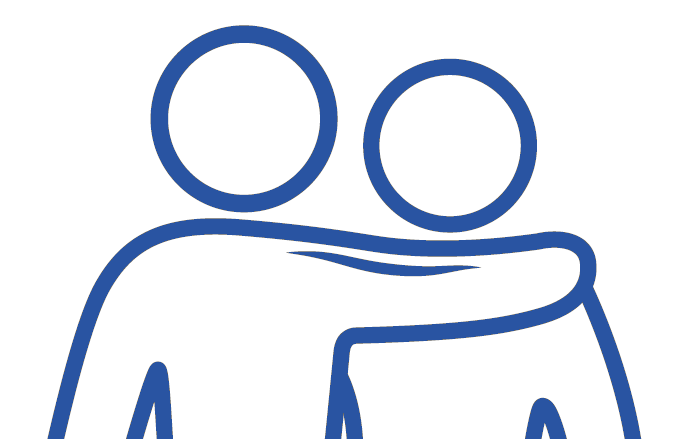 Background to this Action PlanThe Healthy Community Action Plan 2017-2021 is one of a suite of four action plans aligned to the Wellbeing for All Ages and Abilities Strategy 2017-2021 (WAAA). This action plan documents the actions Council, and its partners, will undertake over a four year period to achieve the goals and objectives of the WAAA which support the strategic direction of the Council Plan 2017-2021.The Healthy Community Action Plan 2017-2021 focuses on new or revised actions which have health and wellbeing benefits that reach the whole population. In addition to the actions outlined in this Action Plan, Council undertakes a number of other ongoing functions and services to protect, promote and enhance health and wellbeing including:Monitoring and enforcing food safetyLibrary servicesCommunity developmentCommunity grants.The Healthy Community Action Plan 2017-2021 aims to promote and enable healthy lifestyles and social support and is based on the ‘Social Model of Health’ that recognises the wide range of factors which influence health and wellbeing.Bayside’s commitment to disability Bayside City Council is working in partnership with the community to enhance the health and wellbeing of people with a disability. Bayside City Council values the unique contribution that people make to their community and recognises the complex social and emotional challenges that can exist for people with a disability.Activities targeting people with disabilities will be integrated and reflected across each of the four action plans to address the Disability Act 2006. Delivery of this action planPartnerships are a key principle of the WAAA, with a focus on building the capacity of a wide range of sectors, delivering high quality actions, and reducing duplication and fragmentation of effort.The Southern Melbourne Primary Care Partnership (SMPCP) is a key external partner within this plan. The SMPCP is required to produce a Strategic Plan for the local area. Within this plan the SMPCP has identified priority areas which align with the goals of the WAAA allowing for a catchment wide approach to meeting the health and wellbeing needs of the community. Members of the SMPCP include:Alfred HealthBaker Heart and Diabetes InstituteBolton ClarkeCabrini HealthCalvary Health care Bethlehem Central Bayside Community Health ServicesConnect Health and CommunityDepartment of Health and Human ServicesCity of Glen EiraInner Easter Local Learning and Employment NetworkJewish CareThe Jewish Taskforce Against Family ViolenceMiCareMonash HealthSouth East Centre Against Sexual AssaultStar HealthStonnington City CouncilTaskforceVision AustraliaWomen’s Health in the South EastMeasuring SuccessThe Healthy Community Action Plan 2017-2021 will be reviewed annually, to ensure its’ relevance and to respond to the changing needs of the Bayside community. The goals and objectives of the WAAA will be monitored through the separate WAAA Evaluation Plan and will be reported to Council on an annual basis.How to read the Action PlanGoals and Objectives: The goals and objectives of the Healthy Community Action Plan align directly to the goals and objectives of the WAAA.Actions: Actions outline the activities that Council and/or partners will undertake to achieve the actions.Measure: Measures outline how we will assess the achievement of our actions.Timeline: The estimated start and completion date for each action.Lead and Partners: This area identifies who will be involved in the delivery of actions either in a lead role or supporting role. Council program areas are identified with an asterisk.Goal 1        An engaged and supportive community  Goal 1        An engaged and supportive community  Goal 1        An engaged and supportive community  Goal 1        An engaged and supportive community  Objective 1.1 Improve mental health and resilience Objective 1.1 Improve mental health and resilience Objective 1.1 Improve mental health and resilience Objective 1.1 Improve mental health and resilience ActionsMEASURELEAD + PARTNERS*Denotes Council Program AreaTIMELINEBuild capacity of established community groups and volunteers to better engage with people who are experiencing poor mental health2 training sessions deliveredAttendance at sessionsSatisfaction level of participantsCommunity Wellbeing* (lead)Council Volunteer Areas*Recreation and Events*Community Centres and Neighbourhood Houses2019-2020Promote Mental Health Week and other initiatives that impact on mental health (e.g. RUOK) in partnership with outreach services and local agencies4 mental health awareness messages promotedRelevant outreach services and local agencies engagedCommunity Wellbeing* (lead)Libraries*Arts and Culture*Communications*Disability Organisations2019-2020Objective 1.2 Support opportunities that build social networks and community connections Objective 1.2 Support opportunities that build social networks and community connections Objective 1.2 Support opportunities that build social networks and community connections Objective 1.2 Support opportunities that build social networks and community connections Build capacity of sporting clubs, recreation groups and volunteer organisations to better engage people with disabilities 1 educational activities deliveredRelevant sporting clubs, recreation groups and volunteer organisations engagedNo. of grants provided for inclusion activitiesCommunity Wellbeing* (lead)Recreation and Events*Sporting OrganisationsDisability Organisations*2019-2020Review Council processes to ensure events are inclusive Process reviewedImprovements identified and implementedCommunity Wellbeing* (lead)Events*2019-2020Develop an action plan to recognise and promote the indigenous culture of BaysideAction Plan developed by CouncilCommunity Wellbeing* (lead)Communications*Local Aboriginal Network2019-2020Celebrate and promote significant cultural diversity events in Bayside e.g. National Reconciliation Week4 cultural diversity events promoted or supportedPromote grant opportunities for community events that celebrate cultural diversityCommunity Wellbeing*Communications*Governance* (lead)Southern Metropolitan Regional Diversity2019-2020Increase promotion of Bayside’s Community Centres and Neighbourhood Houses2 promotional activities undertaken for the Community Centres and Neighbourhood HousesCommunity Wellbeing* (lead)Communications*Community Centres and Neighbourhood Houses2019-2020Review the Community Grants Policy to ensure appropriate community support is provided by CouncilPolicy reviewedCommunity Wellbeing2019-2020Develop project to confront stigmas and stereotypes of people with lived experience of homelessnessNo. participantsNo. collaboratorsSocial media reach Community Wellbeing* (lead)City of Port PhillipCity of KingstonLaunch HousingCouncil of Homeless People2019-2020Objective 1.3 Strengthen volunteerismObjective 1.3 Strengthen volunteerismObjective 1.3 Strengthen volunteerismObjective 1.3 Strengthen volunteerismIncrease successful volunteer placements through the promotion of Bayside Volunteering and positive volunteering stories8 promotional activities undertakenIncreased volunteer opportunities listedIncreased volunteers registeredFeedback from usersCommunity Wellbeing* (lead)Communications*Disability OrganisationsCommunity Organisations2019-2020Develop a consistent reward and recognition program for Council volunteers, including opportunities for professional developmentProgram developed4 reward/recognition activities implementedCommunity Wellbeing* (lead)Communications*Council Volunteer Areas*2019-2020Support community organisation to develop volunteer programs and practices1 community recognition event deliveredAttendance at sessionsIncreased in knowledge of inclusive practicesCommunity Wellbeing* (lead)Community OrganisationsDisability Organisations2019-2020Objective 1.4 Improve access to affordable, appropriate and inclusive servicesObjective 1.4 Improve access to affordable, appropriate and inclusive servicesObjective 1.4 Improve access to affordable, appropriate and inclusive servicesObjective 1.4 Improve access to affordable, appropriate and inclusive servicesAdvocate for increased services and programming for public housing residents 2 advocacy initiatives undertaken4 new programs and events deliveredCommunity Wellbeing* (lead)Community Development Working Group2019-2020Review Council’s commitment to disability and provide recommendations following the National Disability Insurance Scheme rollout and defunding of the MetroAccess positionReview completedRecommendations developedReport presented to CouncilCommunity Wellbeing* (lead)2019-2020Partner with the Brotherhood of St.Laurence to develop inclusive community capacity building programs relating to employment and social opportunitiesNo. of programs developedCommunity Wellbeing*Brotherhood of St. Laurence2019-2020Review the Housing Strategy with a particular focus on housing affordability and social housingReview completedRecommendations developedUrban Strategy* (lead)Community Wellbeing*Aged and Disability Services*2019-2021Review the Neighbourhood Character StudyReview completedRecommendations developedUrban Strategy* (lead)Community Wellbeing*Community Services* 2019-2021Goal 2        A healthy and active community Goal 2        A healthy and active community Goal 2        A healthy and active community Goal 2        A healthy and active community Objective 2.1 Increase physical activity opportunitiesObjective 2.1 Increase physical activity opportunitiesObjective 2.1 Increase physical activity opportunitiesObjective 2.1 Increase physical activity opportunitiesActionsMEASURELEAD + PARTNERS*Denotes Council Program AreaTIMELINEDevelop a social media campaign to raise awareness on physical activity opportunities in Bayside  2 promotional items or program developedReach of social media postsCommunity Wellbeing* (lead)Communications*Neighbourhood and Community Houses2019-2020Advocate for improved access to leisure and recreation opportunities for people with disabilities Undertaken accessible beaches/ foreshore auditReview accessible beach matting programImplement recommendationsNo. of Thomas Street All Abilities Playground Community Reference Group participants with lived experience of disability Develop regional scale fully accessible playgroundCommunity Wellbeing* (lead)Disability OrganisationsOpen Space*Life Saving Clubs2019-2020Objective 2.2 Increase healthy eatingObjective 2.2 Increase healthy eatingObjective 2.2 Increase healthy eatingObjective 2.2 Increase healthy eatingIdentify opportunities to promote healthy eating messages at Bayside’s major events2 promotional activities at Council’s major eventsCommunity Wellbeing* (lead)Recreation and Events*Communications*2019-2020Partner with the Southern Melbourne Primary Care to deliver the Healthy Eating Nudge Trials  with sporting clubs2 Bayside clubs involved2 "nudge" changes implementedSouthern Melbourne Primary Care Partnership (lead)Community Wellbeing*2019-2020Objective 2.3 Increase participation in health assessments and self-careObjective 2.3 Increase participation in health assessments and self-careObjective 2.3 Increase participation in health assessments and self-careObjective 2.3 Increase participation in health assessments and self-carePromote relevant state and national health awareness campaigns to Council staff and community members3 promotional activities undertakenCommunity Wellbeing* (lead)Communications*Libraries*2019-2020Goal 3        Safe and sustainable environments  Goal 3        Safe and sustainable environments  Goal 3        Safe and sustainable environments  Goal 3        Safe and sustainable environments  Objective 3.1 Reduce family violenceObjective 3.1 Reduce family violenceObjective 3.1 Reduce family violenceObjective 3.1 Reduce family violenceActionsMEASURELEAD + PARTNERS*Denotes Council Program AreaTIMELINEIncrease awareness of family violence, and relevant support services4 of promotional activities undertakenDevelopment of webpageReach of promotional activities Southern Melbourne Primary Care Partnership* (lead)Community Wellbeing* Communications*Disability OrganisationsWhite Ribbon Working Group2019-2020Increase awareness of the issues relating to gender inequality.# of promotional activities undertakenReach of promotional activities (e.g., International Women's Day, StoryPod)Community Wellbeing* (lead)HR*Governance*WHISE*SMPCP*2019-2020Objective 3.2 Reduce consumption of alcohol and other drugsObjective 3.2 Reduce consumption of alcohol and other drugsObjective 3.2 Reduce consumption of alcohol and other drugsObjective 3.2 Reduce consumption of alcohol and other drugsIncrease promotion of alcohol and drug related harm4 of promotional activities undertakenReach of promotional activitiesCommunity Wellbeing* (lead)Recreation and Events*Communications*2019-2020Objective 3.3 Improve community safetyObjective 3.3 Improve community safetyObjective 3.3 Improve community safetyObjective 3.3 Improve community safetyProvide online safety education programs (e.g. eSmart Library)1 education activity undertakenAttendance at sessionsPercentage of attendees who feel the library is a safe and welcoming spaceLibraries* (lead)Disability OrganisationsCommunity Centres and Neighbourhood Houses2019-2020Objective 3.4 Improve environmental sustainabilityObjective 3.4 Improve environmental sustainabilityObjective 3.4 Improve environmental sustainabilityObjective 3.4 Improve environmental sustainabilityDeliver training to Neighbourhood Houses, Community Centres and Sporting Clubs on sustainable practices e.g. how to minimise energy use1 training session deliveredIncreased number of facilities that have sustainable practicesEnvironmental Sustainability* (lead)Community Wellbeing*Neighbourhood and Community HousesRecreation and Events*Sporting Clubs2019-2021Objective 3.5 Improve community resilience to extreme weather eventsObjective 3.5 Improve community resilience to extreme weather eventsObjective 3.5 Improve community resilience to extreme weather eventsObjective 3.5 Improve community resilience to extreme weather eventsDeliver Climate Ready Program Website developedIncreased number of participants engaged in programEnvironmental Sustainability * (lead)Community Services*2019-2021Provide accessible information about promoting safe places (e.g. libraries,) to access during extreme weather eventsPromotions occur during extreme weather eventsUsage of 'safe places'Community Wellbeing* (lead)Environmental Sustainability*Libraries*Communications*Community Services*2017-2021Promote thunderstorm asthma health alertsPromotions occur during thunderstorm asthma episodeEnvironmental Health* (lead)Communications*2019-2020